OBAVIJEST ZA POTROŠAČEOpoziv proizvoda BRAŠNO OD TEFFA BEZ GLUTENA, 400gDržavni inspektorat Republike Hrvatske obavještava potrošače o opozivu proizvoda BRAŠNO OD TEFFA BEZ GLUTENA, 400g, s rokovima trajanja 22.11.2023. (LOT: 229489) i  09.01.2024. tvrtke Bauch Hof, zbog povećane prisutnosti tropanskih alkaloida.Proizvod nije u skladu s Uredbom 178/2002 o utvrđivanju općih načela i uvjeta zakona o hrani, osnivanju Europske agencije za sigurnost hrane te utvrđivanju postupaka u područjima sigurnosti hrane. Podaci o opozivu dostupni su i na web stranici subjekta u poslovanju s hranom https://www.garden.hr/novosti/povkacenje-iz-prodaje-brasno-od-teffa-bez-glutena-bauck-hof-400g 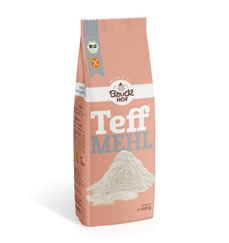 Podaci o proizvodu:Proizvođač: Bauck GmbH, Duhenweitz 4, 29571 Roche, NjemačkaDobavljač: dennree GmbH, Hofer Str. 11, 95183 Töpen, NjemačkaStavlja na tržište: Garden d.o.o., Krajiška 30, 10 000 ZagrebObavijest se odnosi isključivo na proizvod sa gore navedenim podacima.